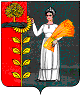 ПОСТАНОВЛЕНИЕАдминистрации сельского поселения Пушкинский сельсовет Добринского муниципального района                          Липецкой области Российской Федерации    16.06.2021                               с. Пушкино	                            № 54О назначении публичных слушаний по проекту  изменений Правилземлепользования и застройки сельского поселения  Пушкинскийсельсовет Добринского муниципального района Липецкой области         В соответствии со ст.31-33 Градостроительного кодекса Российской Федерации, Федеральным законом от 06.10.2003  №131-ФЗ «Об общих принципах организации местного самоуправления в Российской Федерации», с Уставом сельского поселения Пушкинский сельсовет, Порядком проведения общественных обсуждений или публичных слушаний в сфере градостроительных отношений на территории сельского поселения Пушкинский сельсовет Добринского муниципального района,  администрация сельского поселения Пушкинский сельсовет ПОСТАНОВЛЯЕТ:1. Назначить публичные слушания по вопросу обсуждения Проекта «О внесении изменений в Правила землепользования и застройки сельского поселения Пушкинский сельсовет Добринского муниципального района Липецкой области РФ».2. Утвердить состав оргкомитета по подготовке и  проведению публичных  слушаний (Приложение №1).2.1. Проинформировать граждан сельского поселения Пушкинский сельсовет о назначении публичных слушаний путем обнародования в установленном порядке.2.2. Определить местонахождение Проекта изменений Правил землепользования и застройки: здание администрации сельского поселения Пушкинский сельсовет Добринского муниципального района Липецкой области по адресу: Липецкая область, Добринский район,  с.Пушкино, ул.Мира, д.33а.2.3. Установить, что предложения и замечания принимаются ежедневно, в письменной форме с 8-00ч до 16-00ч кроме субботы и воскресения по адресу: Липецкая область, Добринский район, с.Пушкино,  ул.Мира, д.33а.2.4. Установить  срок рассмотрения предложений и замечаний по Проекту изменений Правил землепользования и застройки - 2 дня.2.5. Провести публичные слушания по вопросу обсуждения Проекта «О внесении изменений в Правила землепользования и застройки сельского поселения Пушкинский сельсовет Добринского муниципального района Липецкой области РФ»    16.08.2021  года  в 18-00 часов по адресу: Липецкая область, Добринский район, с.Пушкино, ул.Мира, д.33а, в ДК.2.6. Представить проект изменений Правил землепользования и застройки сельского поселения Пушкинский сельсовет Добринского муниципального района Липецкой области с протоколом и заключением  публичных слушаний главе администрации сельского поселения для утверждения и направления в представительный орган местного самоуправления поселения.2.7. Обеспечить опубликование настоящего постановления на официальном сайте администрации сельского поселения Пушкинский сельсовет и на информационных щитах.3. Контроль над исполнением настоящего постановления оставляю за собой.4. Настоящее постановление вступает в силу со дня его принятия.Глава администрации сельского поселенияПушкинский сельсовет                                                                       Н.Г.Демихова                                                                         Приложение 1к постановлению  администрациисельского поселенияПушкинский  сельсовет от 16.06.2021  № 54Состав оргкомитета по подготовке  и  проведению публичных  слушаний по вопросу обсуждения Проекта «О внесении изменений в Правила землепользования и застройки сельского поселения Пушкинский сельсовет Добринского муниципального района Липецкой области РФ»Председатель оргкомитета - Демихова Н.Г. - глава администрации сельского поселения Пушкинский сельсовет.Заместитель председателя оргкомитета  - Доля С.Б. - депутат Совета депутатов сельского поселения Пушкинский сельсовет.Секретарь оргкомитета – Тураева Л.А. - старший специалист администрации сельского поселения Пушкинский сельсовет.Члены оргкомитета:Щукина Т.В. – специалист администрации сельского поселения Пушкинский сельсовет.Приглашенные члены оргкомитета:Зюзин А.В. – депутат Совета депутатов сельского поселения Пушкинский сельсовет.Абанина О.А. – заместитель начальника отдела архитектуры и строительства администрации Добринского района (по согласованию)